CASE COMPETITION APPLICATION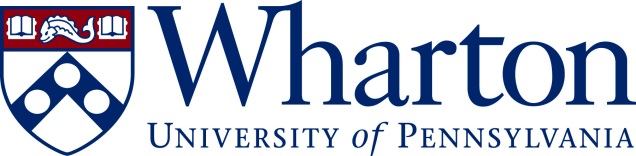 The Wharton Undergraduate Division will be sending teams of four Wharton seniors and/or juniors to each of the competitions below in 2019-2020.  The selected teams will be coached by Professor Keith Niedermeier and accompanied by either Professor Niedermeier or an Undergraduate Division staff member.  The dates below include the duration of the competition and travel to/from the competition.  BI International Case Competition, February 8-15 (Oslo, Norway)USC Marshall International Case Competition, February 18-22 (Los Angeles, California)CBS Case Competition, February 22-29 (Copenhagen, Denmark)JMU Case Competition, February 23 – March 1 (Montreal, Canada)UNI Case Competition, March 22-27 (Pamplona, Spain)Policies and ProceduresOnly Wharton juniors and seniors are eligible to apply. Any one student may participate in a maximum of two case competitions, one each in their junior and senior year. No entire team can compete in more than one case competition. Teams with mostly seniors, diverse backgrounds, and various concentrations are encouraged to apply.  The Undergraduate Division will cover airfare expenses for a roundtrip flight with all team members travelling together for each competition.  The chosen teams must:Submit their preferred roundtrip flight to the Undergraduate Division for approval within five business days of being selected to compete. (Note that it is the responsibility of the participants to consider the lowest and most reasonable airfare. Only economy class seats will be considered.) After being approved by the Undergraduate Division, the team should have their flight booked by staff members, not booking it themselves. Request reimbursement for that expense through the Concur system. Requests can only be submitted for expenses that students directly incur that the Undergraduate Division approves of prior to the trip (students must use their own personal check/bank account or credit card in order for their purchase to reimbursable).  Each participant is responsible for ensuring that their passport and visa (if applicable) are up-to-date before their approved flights. Participants should begin any needed visa applications immediately after being selected to compete. Participants requiring a visa should consult with CIBTvisas regarding their visa application.  Lodging will be provided at no cost to the participants. Meals may be included with each competition experience.  However, some meals, some travel arrangements (e.g., taxis), and other discretionary expenses will be the responsibility of the participant. Some of which may be reimbursed, look for any email from the Undergraduate Division specificying which meals can be reimbursed and the limit per meal.Participation in these competitions is not an excused absence from classes.  If selected, it is the responsibility of participants to inform their professors of these absences.  Chosen teams will be committing to a preparation program consisting of case-solving seminars and 2-3 full case practices.  Application This application serves as acceptance of the policies and procedures outlined above.  Please provide the following information.Which case competition(s) are you applying for? If your team would like to apply for more than one competition, please rank them in order of preference. Please describe why your team is qualified to represent Wharton at this case competition. (200 words max)  Please attach a résumé for each team member to this application.If your team would like to be considered, please submit your team’s application materials to Professor Keith Niedermeier at keith1@wharton.upenn.edu by 5pm on October 7, 2019.Team Member NameEmail AddressConcentrationClass Year